APPLICATION FOR THE FRANCO-BRITISH YOUNG LEADERS PROGRAMME 2024 /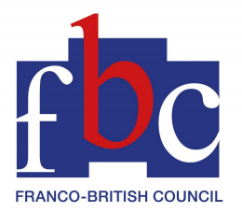 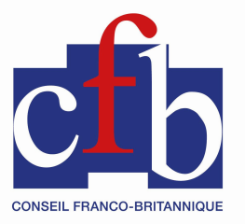 CANDIDATURE POUR LE PROGRAMME YOUNG LEADERS FRANCO BRITANNIQUES 2024Applications for the prestigious Young Leaders Programme 2024 will open from Friday 12th January 2022 until Friday 8th March 2024 at 23.59 GMT. Applications will not be processed after the closing date. / Les candidatures pour le prestigieux programme Young Leaders 2023 ouvriront le vendredi 12 janvier et clôtureront le vendredi 8 mars 2024 à 23.59 GMT. Les candidatures ne seront pas acceptées après la date de clôture.Please complete this form and email it with a copy of your CV (doc or pdf format) and a recent heads and shoulders photo to: info@francobritish.org. We require this completed form, your CV and your picture to be able to process your application. / Merci de renvoyer ce formulaire par email en y joignant une copie de votre CV (format doc ou pdf) ainsi qu’une photo portrait récente à : info@francobritish.org. Nous ne serons pas en mesure d’accepter les candidatures sans l’obtention de ces documents.Name / Nom 			…………………………………………………………………………………………….Title / Titre			…………………………………………………………………………………………….Email address / 			…………………………………………………………………………………………….EmailAddress / Adresse		…………………………………………………………………………………………….				…………………………………………………………………………………………….				…………………………………………………………………………………………….				Country / Pays …………………………………………………………………….Telephone / Téléphone		Prefix ………   ……………………………………………………………………….Mobile / Portable		Prefix ………   ……………………………………………………………………….(If you are selected, this mobile number will be added to a Young Leaders WhatsApp Group. Please let us know if this is a problem. / Si vous êtes sélectionné(e), votre numéro de portable sera ajouté à notre groupe Young Leaders sur WhatsApp. Si vous ne souhaitez pas que votre numéro soit utilisé sur WhatsApp, merci de nous le signaler.)Date of birth /			…….. / …….. /……..      Date de naissance 				        Place and country of birth 	…………………………………………………………………………………………….Ville et pays de naissanceNationality / Nationalité	…………………………………………………………………………………………….Current job and employer /	…………………………………………………………………………………………….Fonction et nom de l’employeur (If you are selected, this job title will be displayed on the website and in promotional material. / Si vous êtes sélectionné(e), votre fonction figurera sur notre site Internet et autres outils de communication du Conseil.)Please let us know your user / handles for the following social media / Merci de bien vouloir nous communiquer votre nom d’utilisateur pour les réseaux sociaux suivants :Twitter / X                                       …………………………………………………………………………………………….Instagram                                        …………………………………………………………………………………………….LinkedIn                                           …………………………………………………………………………………………….TikTok                                              …………………………………………………………………………………………….Please tell us how your involvement in the Franco-British Young Leaders will contribute to the programme and to the lasting Franco-British relationship beyond. (250 words max) / Dites-nous en quoi votre implication dans le programme des Young Leaders franco-britannique contribuera au développement du programme et à la relation bilatérale. (250 mots max)Please provide a short biography which will be used in the programme given to Young Leaders, if you are selected for the programme. (250 words max) / Merci de bien vouloir fournir votre biographie laquelle sera utilisée dans le programme remis aux Local Leaders si vous êtes sélectionné(e) (250 mots max).I agree to accept the Franco-British Young Leaders Charter / J’accepte la Charte des Young Leaders franco-britanniques. Yes / Oui			No / Non	I am available for the residential in London from Wednesday 10th July to Saturday 13th July 2024. Travel will be provided. / Je suis disponible pour le séminaire résidentiel à Londres du mercredi 10 au samedi 13 juillet 2024. Le voyage sera pris en charge par le Conseil. Yes / Oui			No / Non	I give consent for the Franco-British Council to use and store my data and share with its partners. / Je donne mon consentement au Conseil Franco-Britannique pour utiliser, stocker mes données et les partager avec ses partenaires.Yes / Oui			No / Non	Further information about the Young Leaders programme is available on our website: https://francobritish.org/en/young-leaders/. Here you will find short biographies of current Young Leaders and reports of previous residential seminars. / Pour plus d'informations sur le programme, veuillez consulter notre site Internet : https://francobritish.org/young-leaders-2/. Vous y trouverez les biographies de nos Young Leaders ainsi que les rapports des précédents séminaires résidentiels. Criteria for selection We advise all applicants to consider these carefully in assessing their own eligibility. Unsuccessful candidates from previous years may want to re-apply. 1) Exceptional and demonstrable professional qualities.2) Under 40 with citizenship or residency in France or the UK.3) A proven track record of leadership. 4) A conversational level of English (seminar sessions are conducted in English).Critères de sélection Nous recommandons à nos participants d'en prendre connaissance attentivement afin d'évaluer leur propre éligibilité. Les candidats qui n'ont pas été sélectionnés les années précédentes peuvent s'ils le souhaitent renvoyer leurs candidatures. 1) Des qualités professionnelles exemplaires.2) Moins de 40 ans de nationalité française ou britannique ou résident dans l'un des deux pays. 3) De très bonnes qualités de leadership. 4) Un bon niveau d'anglais (les sessions du séminaire sont organisées en anglais).